GULBENES NOVADA DOMES LĒMUMSGulbenē2023.gada 29.jūnijā							  Nr. GND/2023/664                 	 (protokols Nr.9; 109.p.) Par zemes ierīcības projekta grozījumu apstiprināšanu Jaungulbenes pagastanekustamajam īpašumam “Agrumi”Izskatīts sabiedrības ar ierobežotu atbildību “AMETRS”, reģistrācijas numurs 42403021417, juridiskā adrese: Krasta iela 6, Kubuli, Kubulu pagasts, Balvu novads, LV-4566, 2023.gada 12.jūnija iesniegums (Gulbenes novada pašvaldībā saņemts 2023.gada 13.jūnijā un reģistrēts ar Nr. GND/5.7/23/1269-M), ar lūgumu apstiprināt zemes ierīkotājas Rutas Arnicānes (zemes ierīkotāja sertifikāts Nr.AA0121, derīgs līdz 2025.gada 17.oktobrim) izstrādātā zemes ierīcības projekta grozījumus nekustamajā īpašumā “Agrumi”, Jaungulbenes pagasts, Gulbenes novads, kadastra numurs 5060 002 0024, ietilpstošajai zemes vienībai ar kadastra apzīmējumu 5060 002 0026, 7,5 ha platībā.Gulbenes novada dome 2023.gada 23.februārī pieņēma lēmumu Nr. GND/2023/157 “Par zemes ierīcības projekta apstiprināšanu Jaungulbenes pagasta nekustamajam īpašumam “Agrumi”” (protokols Nr.3; 65.p.) apstiprināt zemes ierīcības projektu zemes vienības ar kadastra apzīmējumu 5060 002 0026, 7,5 ha platībā, sadalīšanai.Zemes ierīkotājas Rutas Arnicānes izstrādāto zemes ierīcības projekta grozījumu mērķis ir nekustamajā īpašumā “Agrumi”, Jaungulbenes pagasts, Gulbenes novads, kadastra numurs 5060 002 0024, ietilpstošās zemes vienības ar kadastra apzīmējumu 5060 002 0026, 7,5 ha platībā, sadales līniju posmu pārprojektēšana sakarā ar precizēto apvidus situācijas elementu izvietojumu pēc zemes vienības robežu apsekošanas apvidū. Zemes ierīcības projekta grozījumi uzsākti, pamatojoties uz nekustamā īpašuma “Agrumi”, kadastra numurs 5060 002 0024, īpašnieces Andas Pabērzas priekšlikumu.Pamatojoties uz Pašvaldību likuma 10.panta pirmās daļas 21.punktu, kas nosaka, ka dome ir tiesīga izlemt ikvienu pašvaldības kompetences jautājumu; tikai domes kompetencē ir pieņemt lēmumus citos ārējos normatīvajos aktos paredzētajos gadījumos, Zemes ierīcības likuma 19.pantu, kas nosaka, ka zemes ierīcības projektu un tā grozījumus apstiprina vietējā pašvaldība, izdodot administratīvo aktu, Ministru kabineta 2016.gada 2.augusta noteikumu Nr.505 “Zemes ierīcības projekta izstrādes noteikumi” 26.punktu, kas nosaka, ka pēc projekta saņemšanas apstiprināšanai vietējā pašvaldība izdod administratīvo aktu par projekta apstiprināšanu vai noraidīšanu, norādot vai pielikumā pievienojot informāciju par tās zemes vienības kadastra apzīmējumu, kurai izstrādāts projekts, un projekta grafiskās daļas rekvizītus (attiecīgā zemes ierīkotāja vārdu, uzvārdu, datumu un laiku, kad tas minēto dokumentu ir parakstījis) vai projekta grafiskās daļas kopiju, 30.punktu, kas nosaka, ka projekta grozījumus Zemes ierīcības likuma 8.1 panta noteiktajā gadījumā izstrādā, neveicot šo noteikumu 11.1. un 11.2. apakšpunktā minētās darbības, projekta grozījumus saskaņo ar tām institūcijām, kuras izsniegušas projekta izstrādes nosacījumus, ja attiecīgā teritorija ir to kompetencē, Zemes ierīcības likuma 8.1 pantu, kas nosaka, ka zemes ierīcības projekta grozījumus izstrādā pēc projekta ierosinātāja priekšlikuma, ja izmaiņas zemes ierīcības projektā attiecināmas uz projektētās teritorijas daļu, kurai pēc zemes ierīcības projekta apstiprināšanas zemes kadastrālās uzmērīšanas dati vēl nav reģistrēti Nekustamā īpašuma valsts kadastra informācijas sistēmā, Ministru kabineta 2006.gada 20.jūnija noteikumu Nr.496 “Nekustamā īpašuma lietošanas mērķu klasifikācija un nekustamā īpašuma lietošanas mērķu noteikšanas un maiņas kārtība” 8.punktu, kas nosaka, ka zemes vienībai vai zemes vienības daļai, kurai ir noteikts un kadastra informācijas sistēmā reģistrēts lietošanas mērķis, lietošanas mērķi maina šo noteikumu 17.punktā minētajos gadījumos, 17.7.apakšpunktu, kas nosaka, ka lietošanas mērķa maiņu ierosina, ja iepriekš likumīgi noteiktais lietošanas mērķis un tam piekrītošā zemes platība neatbilst šo noteikumu IV nodaļā minētajām prasībām, 30.punktu, kas nosaka, ka lauku teritorijās zemes vienībai, kuru izmanto tikai lauksaimniecībai, mežsaimniecībai un ūdenssaimniecībai, nosaka vienu lietošanas mērķi; lai noteiktu lietošanas mērķi, nosaka zemes vienībā dominējošo ekonomisko darbību, salīdzinot zemes lietošanas veidu platības meža zemei, zemei zem ūdeņiem un lauksaimniecībā izmantojamai zemei; uz zemes vienības esošai dzīvojamo ēku un palīgēku vai lauku saimniecību nedzīvojamo ēku apbūvei atsevišķi nenosaka lietošanas mērķi no lietošanas mērķu klases “Apbūves zeme”, Gulbenes novada domes 2018.gada 27.decembra saistošajiem noteikumiem Nr.20 “Gulbenes novada teritorijas plānojums, Teritorijas izmantošanas un apbūves noteikumi un grafiskā daļa”, atklāti balsojot: ar 12 balsīm "Par" (Ainārs Brezinskis, Aivars Circens, Anatolijs Savickis, Andis Caunītis, Atis Jencītis, Guna Pūcīte, Guna Švika, Gunārs Ciglis, Intars Liepiņš, Mudīte Motivāne, Normunds Audzišs, Normunds Mazūrs), "Pret" – nav, "Atturas" – nav, Gulbenes novada dome NOLEMJ:1. APSTIPRINĀT zemes ierīkotājas Rutas Arnicānes (zemes ierīkotāja sertifikāts Nr.AA0121, derīgs līdz 2025.gada 17.oktobrim) izstrādātā zemes ierīcības projekta grozījumus nekustamajā īpašumā “Agrumi”, Jaungulbenes pagasts, Gulbenes novads, kadastra numurs 5060 002 0024, ietilpstošajai zemes vienībai ar kadastra apzīmējumu 5060 002 0026, 7,5 ha platībā. Zemes vienības sadalījuma robežas noteikt saskaņā ar zemes ierīcības projekta grafisko daļu (pielikums), kas ir šī lēmuma neatņemama sastāvdaļa.2. Izveidot nekustamo īpašumu ar nosaukumu “Vidus Agrumi”, kurā iekļaut jaunizveidoto zemes vienību ar kadastra apzīmējumu 5060 002 0190 un aptuveno platību 3,6 ha, noteikt nekustamā īpašuma lietošanas mērķi – zeme, uz kuras galvenā saimnieciskā darbība ir lauksaimniecība (NĪLM kods 0101).3. Jaunizveidoto zemes vienību ar kadastra apzīmējumu 5060 002 0189 un aptuveno platību 3,9 ha saglabāt nekustamā īpašuma ar nosaukumu “Agrumi”, kadastra numurs 5060 002 0024, sastāvā; noteikt nekustamā īpašuma lietošanas mērķi – zeme, uz kuras galvenā saimnieciskā darbība ir mežsaimniecība (NĪLM kods 0201).4. Lēmumu nosūtīt:4.1. sabiedrībai ar ierobežotu atbildību “AMETRS” uz elektroniskā pasta adresēm: birojs@ametrs.lv un rutaarnicane@inbox.lv;4.2. Valsts zemes dienesta Vidzemes reģionālajai pārvaldei nosūtīšanai e-adresē.Pamatojoties uz Administratīvā procesa likuma 76.panta otro daļu, 79.panta pirmo daļu, 188.panta pirmo un otro daļu un 189.pantu, šo lēmumu viena mēneša laikā no tā spēkā stāšanās dienas (administratīvais akts, saskaņā ar Administratīvā procesa likuma 70.panta pirmo daļu, stājas spēkā ar brīdi, kad tas paziņots adresātam (saskaņā ar Paziņošanas likuma 8.panta trešo daļu dokuments, kas paziņots kā ierakstīta pasta sūtījums, uzskatāms par paziņotu septītajā dienā pēc tā nodošanas pastā)) var apstrīdēt Gulbenes novada pašvaldībā vai uzreiz pārsūdzēt Administratīvās rajona tiesas attiecīgajā tiesu namā pēc pieteicēja adreses vai nekustamā īpašuma atrašanās vietas.Gulbenes novada domes priekšsēdētājs						A.CaunītisSagatavoja: Lelde BašķerePielikums 29.06.2023. Gulbenes novada domes lēmumam GND/2023/664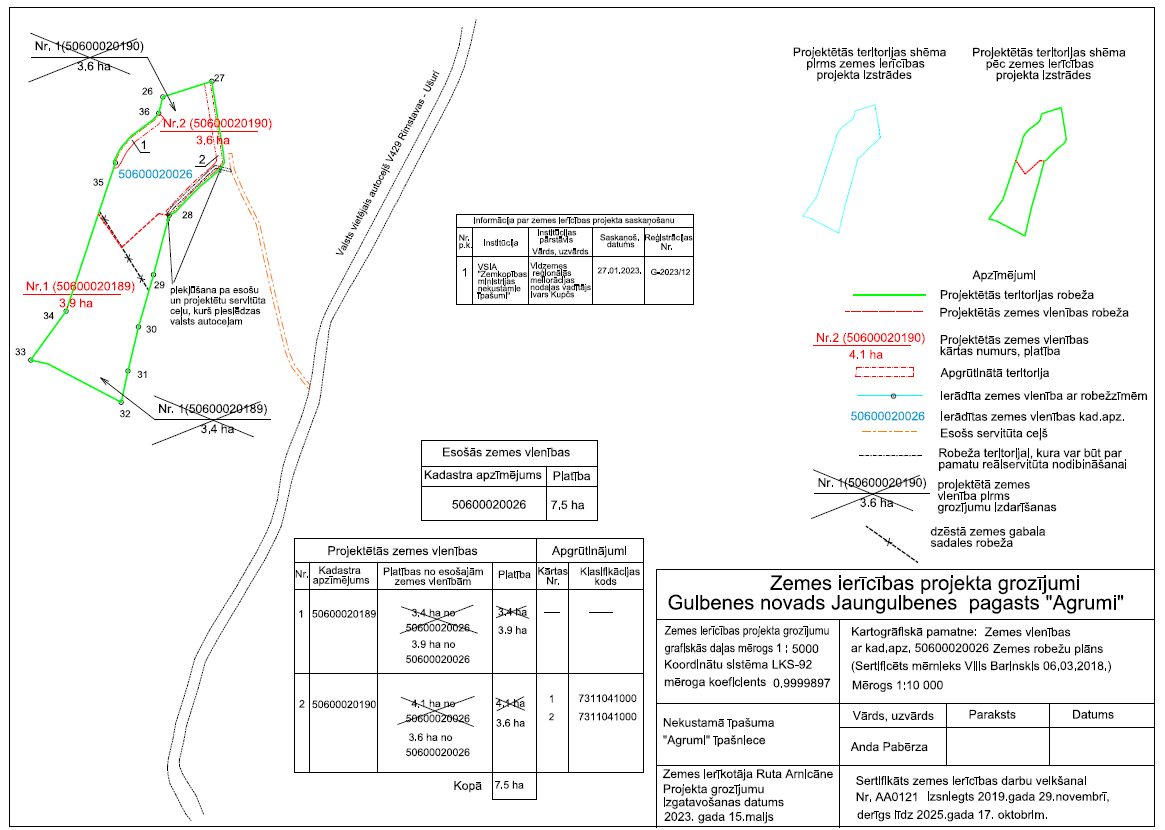 Gulbenes novada domes priekšsēdētājs						A.Caunītis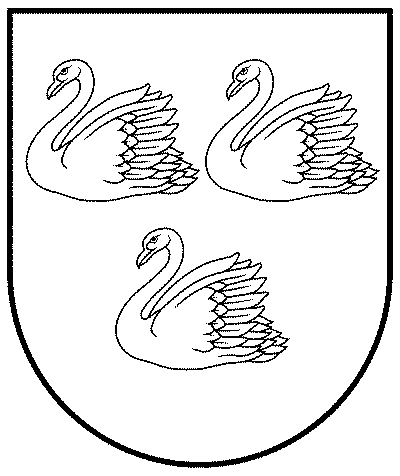 GULBENES NOVADA PAŠVALDĪBAGULBENES NOVADA PAŠVALDĪBAGULBENES NOVADA PAŠVALDĪBAReģ. Nr. 90009116327Reģ. Nr. 90009116327Reģ. Nr. 90009116327Ābeļu iela 2, Gulbene, Gulbenes nov., LV-4401Ābeļu iela 2, Gulbene, Gulbenes nov., LV-4401Ābeļu iela 2, Gulbene, Gulbenes nov., LV-4401Tālrunis 64497710, mob. 26595362, e-pasts: dome@gulbene.lv, www.gulbene.lvTālrunis 64497710, mob. 26595362, e-pasts: dome@gulbene.lv, www.gulbene.lvTālrunis 64497710, mob. 26595362, e-pasts: dome@gulbene.lv, www.gulbene.lv